MINGGU 28HARI :  ISNIN                                                                       TARIKH : 5 OGOS 2019HARI :  ISNIN                                                                       TARIKH : 5 OGOS 2019M/PELAJARANBahasa Melayu (Pemulihan)Bahasa Melayu (Pemulihan)TEMA / TAJUKKeluarga Penyayang / Rajin MembacaKeluarga Penyayang / Rajin MembacaKELAS1 Sukses1 SuksesWAKTU / MASA10.45 -11.45 pagi ( 1 jam  )10.45 -11.45 pagi ( 1 jam  )JUMLAH MURID 4 orang 4 orangPERKARAPENGAJARAN & PEMBELAJARANPENGAJARAN & PEMBELAJARANPERKARAKUMPULAN AAlifSiti SarahKUMPULAN BAnisaFairusSTANDARD PEMBELAJARAN2.1.1 Membaca dengan sebutan yang betul                    iii) suku kata            v) perkataan2.1.1 Membaca dengan sebutan yang betul                    iii) suku kata            v) perkataanKEMAHIRAN PEMULIHANKemahiran 4 : Suku Kata KVKemahiran 5 : Perkataan KVKVPENGETAHUAN SEDIA ADAMurid telah menguasai suku kata KV.Murid telah menguasai perkataan KV+KV.OBJEKTIF P&PPada akhir PdP, murid-murid dapat :i.Menyebut dan membunyikan 5 daripada 8 suku kata KV dengan sebutan yang betul.ii.Menulis 5 daripada 8 suku kata KV berdasarkan suku kata yang dicantum.i. Membaca 8 daripada 10 perkataan KVKV dengan sebutan yang betul.ii. Menulis 8 daripada 10 perkataan KVKV berdasarkan gambar.STRATEGI / AKTIVITISTRATEGI / AKTIVITISTRATEGI / AKTIVITISET INDUKSINyanyian lagu Didi “Anggota Badan” guru perdengarkan lagu dari ‘Youtube.’ - bahu- mata- kakiNyanyian lagu Didi “Anggota Badan” guru perdengarkan lagu dari ‘Youtube.’ - bahu- mata- kakiAKTIVITI PDPPermainan1. Murid mencuba mencantumkan huruf konsonan dan vokal.2.  Murid menyebut suku kata KV.Pengajaran3. Murid diminta menyebut dan membunyikan semula suku kata KV yang dihasilkan.4. Murid dibimbing untuk mengeja suku kata KV.Lembaran Kerja 5. Murid menulis suku kata KV yang telah dicantumkan dengan betul.Pengajaran 1. Murid diminta mencantumkan suku kata KV+KV untuk menjadi perkataan KVKV.2. Murid membaca perkataan KVKV yang telah dicantumkan.Lembaran Kerja 3. Murid menulis perkataan KVKV berdasarkan gambar yang diberikan.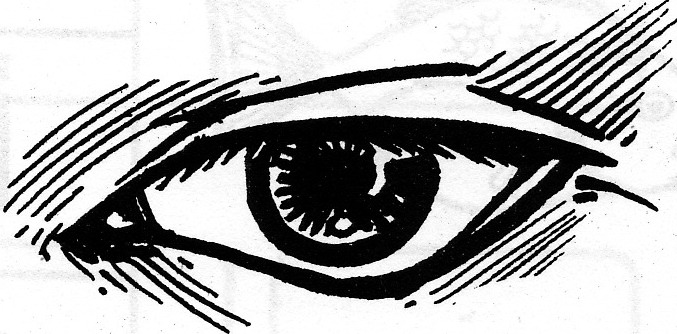 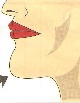 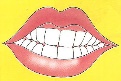 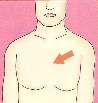 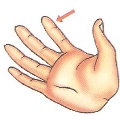 AKTIVITI PDPPenutup : Memancing suku kata KV dan perkataan KVKV.Penutup : Memancing suku kata KV dan perkataan KVKV.NILAIBekerjasama, rajin, bertolak ansurBekerjasama, rajin, bertolak ansurBAHAN BANTU MENGAJARKad huruf konsonan dan vokal, pancingkad suku kata,lembaran kerja, kad padanan, gambar, pancingREFLEKSI Tindakan susulan untuk mengatasi masalah murid :___________________________________________________________________________________________________________________________________________________________________________________________________________PdP ditangguhkan kerana……………………………………………………………………………………………………………………….………………………………………………………………………………………………………………………………………………Tindakan susulan untuk mengatasi masalah murid :___________________________________________________________________________________________________________________________________________________________________________________________________________PdP ditangguhkan kerana……………………………………………………………………………………………………………………….………………………………………………………………………………………………………………………………………………Tindakan susulan untuk mengatasi masalah murid :___________________________________________________________________________________________________________________________________________________________________________________________________________PdP ditangguhkan kerana……………………………………………………………………………………………………………………….………………………………………………………………………………………………………………………………………………